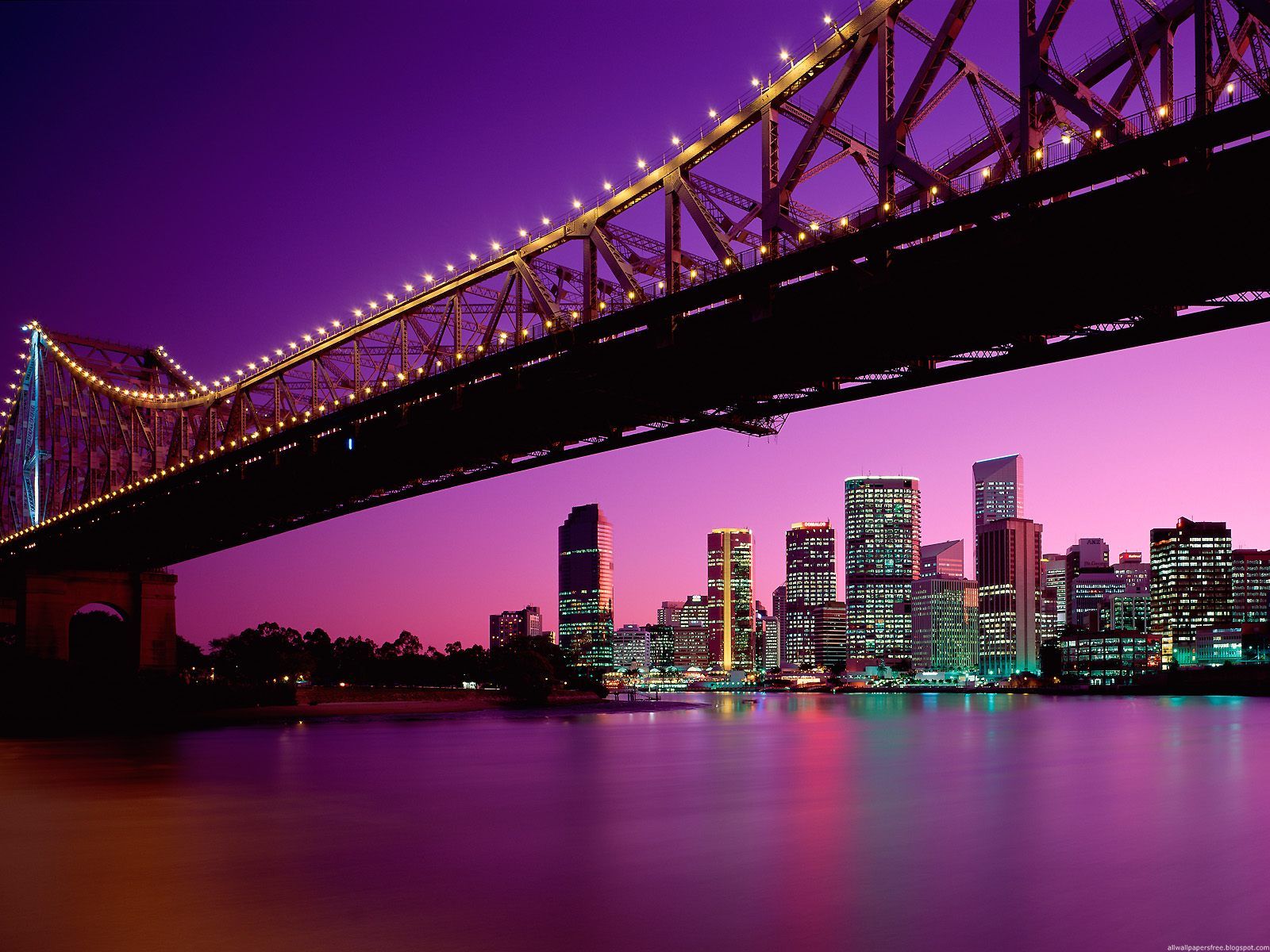           Основным видом деятельности АвтоТранспортного Предприятия «СпецНаз» является оказание услуг по предоставлению в аренду строительной техники с персоналом по Санкт-Петербургу, Ленинградской области и Северо-Западному округу, а именно: автокранов, экскаваторов-погрузчиков, бульдозеров, погрузчиков, манипуляторов, шаланд, автогидроподъемников (вышек), тралов и пр.     Заказчикам предлагается индивидуально разрабатываемый вариант сотрудничества: начиная с обсуждения объемов и условий оплат, формируются и закрепляются договором тарифы, скидки и льготы; на стадии оформления заявок проводятся консультации по характеристикам и возможностям техники; предоставляется разрешительная документация (удостоверения, вахтенные журналы, карты осмотров, Ростехнадзор) и т.п.     «Чистое» ведение деятельности; минимально необходимый документооборот; высокий профессионализм сотрудников; собственный автопарк; лояльность к каждому клиенту; безупречный многолетний опыт…      А Вы  работаете с АТП «Спецназ»?Тел.:8(812)932-34-42e-mail: ooosn@mail.ruсайт: ooosn.ru